ОТЧЁТОб Открытом Отборочном Чемпионате и Первенстве Федерации ММА России среди мужчин и женщин 18-20 лет и 21-35 лет.В г. Долгопрудный, Московской области 4-6 мая 2018 г. прошел Открытый Отборочный Чемпионат и Первенство Федерации ММА России. Эти соревнования собрали спортсменов из 10 субъектов РФ (Республика Дагестан, Республика Крым, Липецкая область, Нижегородская область, г. Севастополь, Ставропольский край, г. Тверь, г. Тюмень, Челябинская область, Республика Чечня), 8 городов Московской области и г. Москвы, всего 117 спортсменов и 22 судьи.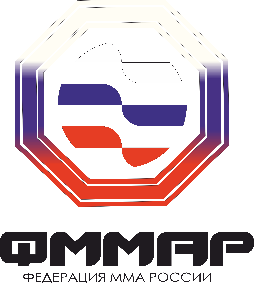 Список призеровОткрытого Отборочного Чемпионата и Первенства Федерации ММА России, раздел «ММА» среди мужчин и женщин 18-20 лет4-6 мая 2018 г.                                                                                                              г. ДолгопрудныйСписок призеровОткрытого Отборочного Чемпионата и Первенства Федерации ММА России, раздел «ММА» среди мужчин и женщин 21-35 лет4-6 мая 2018 г.                                                                                                              г. ДолгопрудныйКлубные кубки:Место – г. Москва и Московская областьМесто – Республика Крым и г. СевастопольМесто – Республика ДагестанГлавный судья                                                                          Демидов И.А.Главный секретарь                                                                   Поторокина В.А.Весовая категорияМестоФамилия, имя победителяРегион56,7 кг1Бахарь АндрейМосква56,7 кг2Попов ДанилТюмень56,7 кг361,2 кг1Дагаев Лом-АлиР.Чечня61,2 кг2Давлатов АзамджонМосковская область61,2 кг3Павлов АндрейЧелябинская область65,8 кг1Ибрагимов РаджабМосковская область65,8 кг2Джононаев АнушМосква65,8 кг3Колозин ОлегМосква77,1 кг1Морозов ЕвгенийТверь77,1 кг2Петухов АртёмМосква77,1 кг3Темиров АлександрСевастополь77,1 кг1Кобзева ПолинаМосква77,1 кг277,1 кг393 кг1Далгатов АлиМосква93 кг293 кг3Весовая категорияМестоФамилия, имя победителяРегион52,2 кг1Пирназарова АнфисаМосковская область52,2 кг252,2 кг356,7 кг1Козин ВладиславСевастополь56,7 кг2Шишханов РустамСевастополь56,7 кг361,2 кг1Сулейманов РамзанР.Чечня61,2 кг2Хлебников АлексейМосковская область61,2 кг3Кокоулин ИванМосква61,2 кг1Дунаева ЯнаЧелябинская область61,2 кг261,2 кг365,8 кг1Ким КириллМосква65,8 кг2Колозин ОлегМосква65,8 кг365,8 кг1Галкина ЛюбовьНижегородская область65,8 кг265,8 кг370,3 кг1Абдуллаев ШамильР.Дагестан70,3 кг2Сабиров ИрикЧелябинская область70,3 кг3Пеликанов АлександрМосковская область77,1 кг1Мартынов НиколайМосква77,1 кг2Дольников СергейМосква77,1 кг383,9 кг1Сташенко СтаниславСевастополь83,9 кг2Краснов ИльяМосква83,9 кг383,9 кг1Якушева ВикторияМосква83,9 кг283,9 кг3120,2 кг1Ибрагимов ХабибМосковская область120,2 кг2Кагиров РусланМосква120,2 кг3